БАШҠОРТОСТАН РЕСПУБЛИКАҺЫ                                                   РЕСПУБЛИка БАШКОРТОСТАН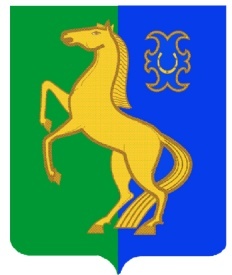      ЙƏРМƏКƏЙ районы                                                                      Администрация сельского     муниципаль РАЙОНЫның                                               поселения  Нижнеулу-елгинский    тҮбəнге олойылfа АУЫЛ СОВЕТЫ                               сельсовет МУНИЦИПАЛЬНОГО РАЙОНА     ауыл БИЛƏмƏҺе  хакимиƏте                                                                   ЕРМЕКЕЕВСКий РАЙОН      452196, Түбǝнге Олойылға, Йǝштǝр урамы,10                                          452196, с. Нижнеулу-Елга, ул. Молодежная,10    Тел. (34741) 2-53-15                                                                                    Тел. (34741) 2-53-15ҠАРАР                                                           № 78                                          ПОСТАНОВЛЕНИЕ15  декабрь  2016 й.                                                                                  15  декабря  2016 г.Об отмене постановления главы сельского поселения Нижнеулу-Елгинский сельсовет  муниципального  района Ермекеевский  район Республики Башкортостан  «Об  утверждении  Положения  о  муниципальном   лесном  контроле  на территории сельского поселения Нижнеулу-Елгинский сельсовет  муниципального  района Ермекеевский  район Республики Башкортостан» от 30.05.2012 г. № 24.Рассмотрев ПРОТЕСТ прокурора Ермекеевского района Республики Башкортостан от 06.12.2016 г. № 33б -2016/1183                                              ПОСТАНОВЛЯЮ:       1. Отменить  постановление главы сельского поселения Нижнеулу-Елгинский сельсовет  муниципального  района Ермекеевский  район Республики Башкортостан  «Об  утверждении  Положения  о  муниципальном   лесном  контроле  на территории сельского поселения Нижнеулу-Елгинский сельсовет  муниципального  района Ермекеевский  район Республики Башкортостан» от 30.05.2012 г. № 24  как противоречащий Федеральному закону от 26.12.2008 г. № 294- ФЗ  «О защите прав юридических  лиц  и индивидуальных предпринимателей  при осуществлении государственного  контроля  (надзора) и муниципального контроля»,  и Лесного кодекса Российской  Федерации.       2. Администрации сельского поселения в установленный законом срок разработать Положение  о  муниципальном   лесном  контроле  на территории сельского поселения Нижнеулу-Елгинский сельсовет  муниципального  района Ермекеевский  район Республики Башкортостан.       3. Контроль за исполнением настоящего постановления оставляю за собой.        Глава сельского поселения      		                    О.В.Зарянова